Student Details*********************************************************************************GOOD LUCK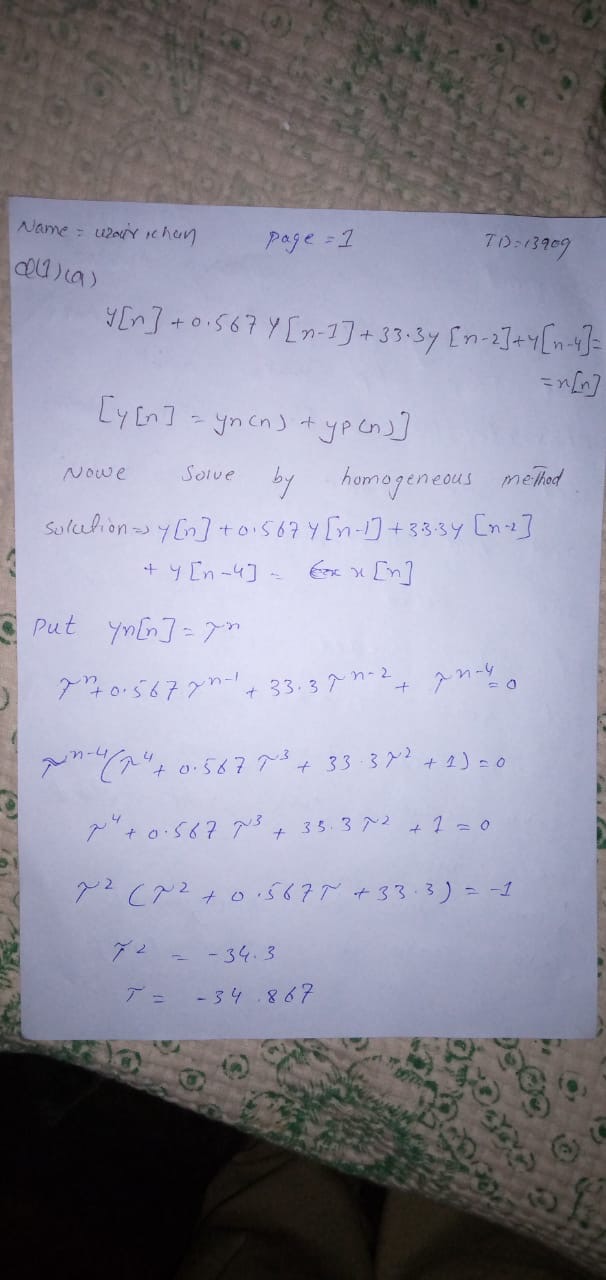 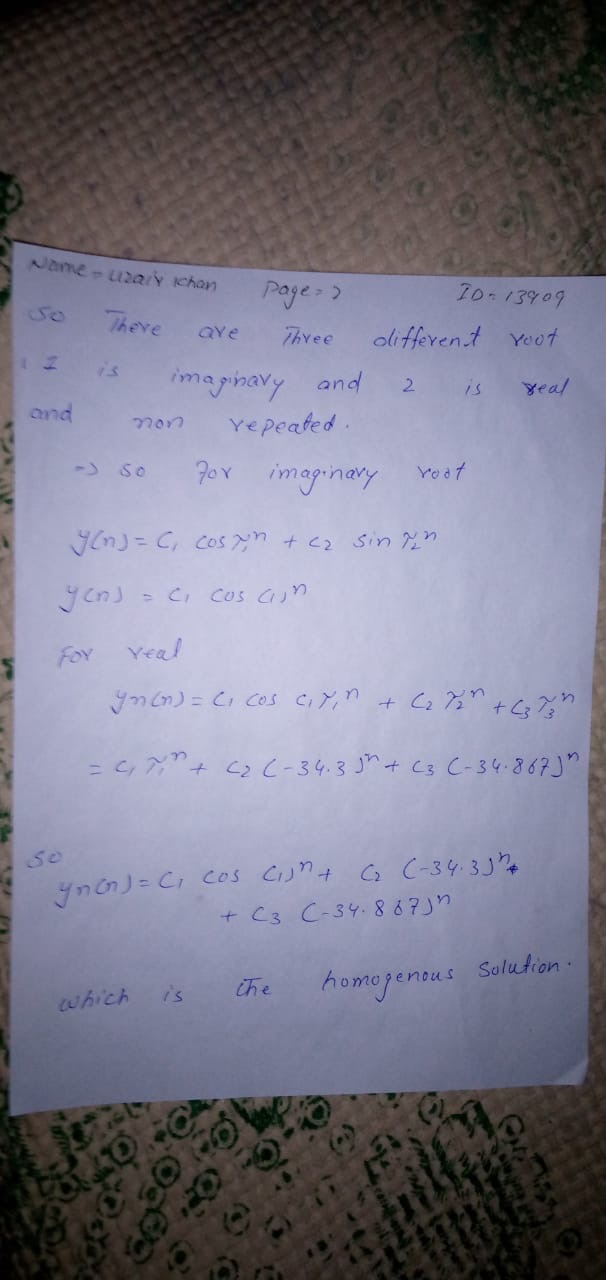 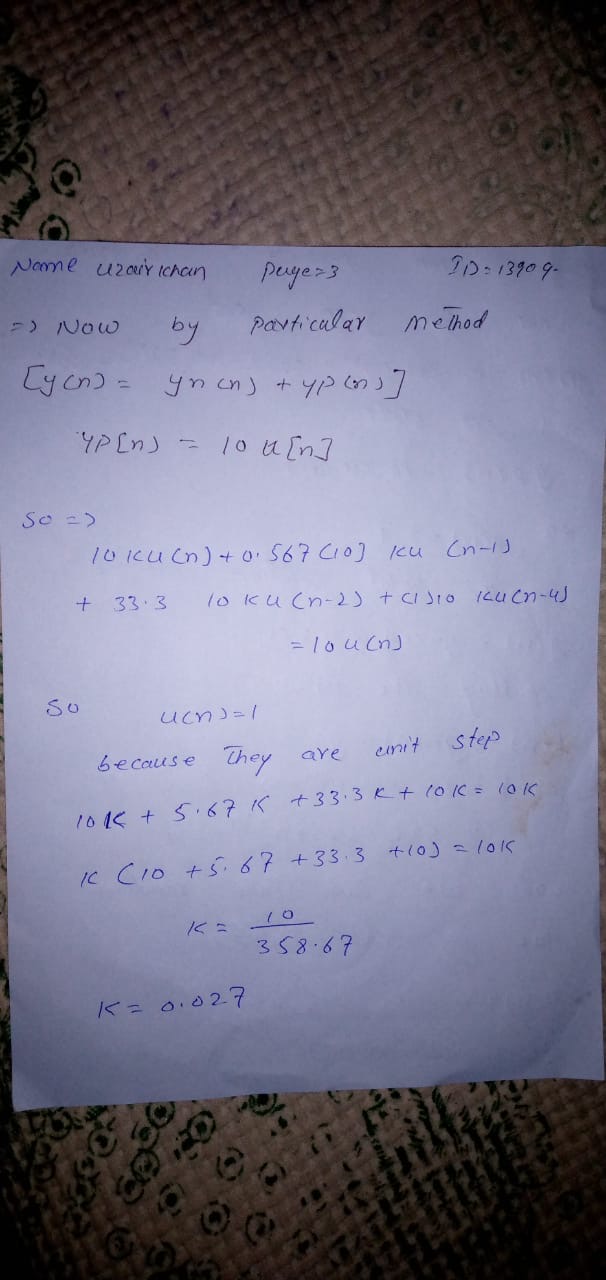 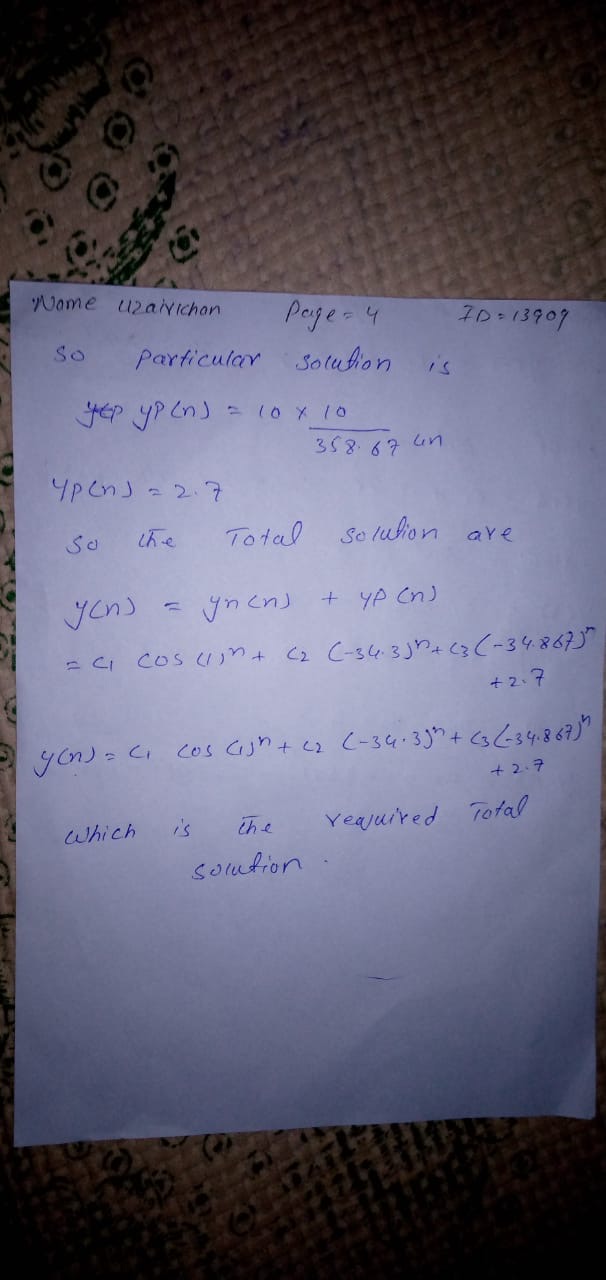 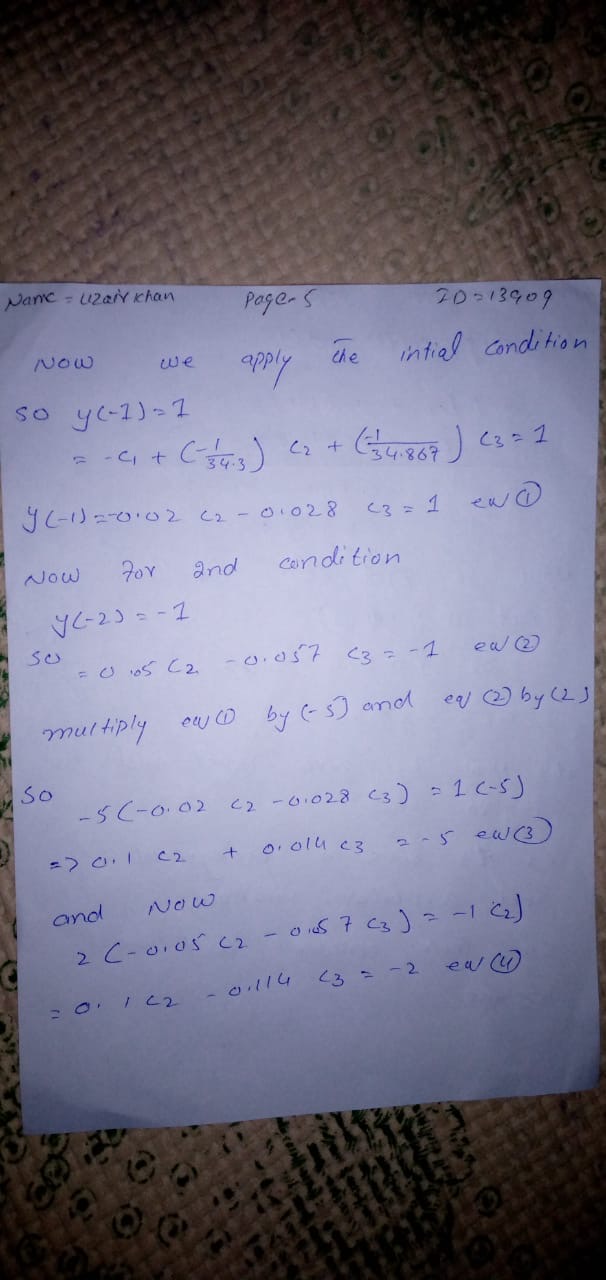 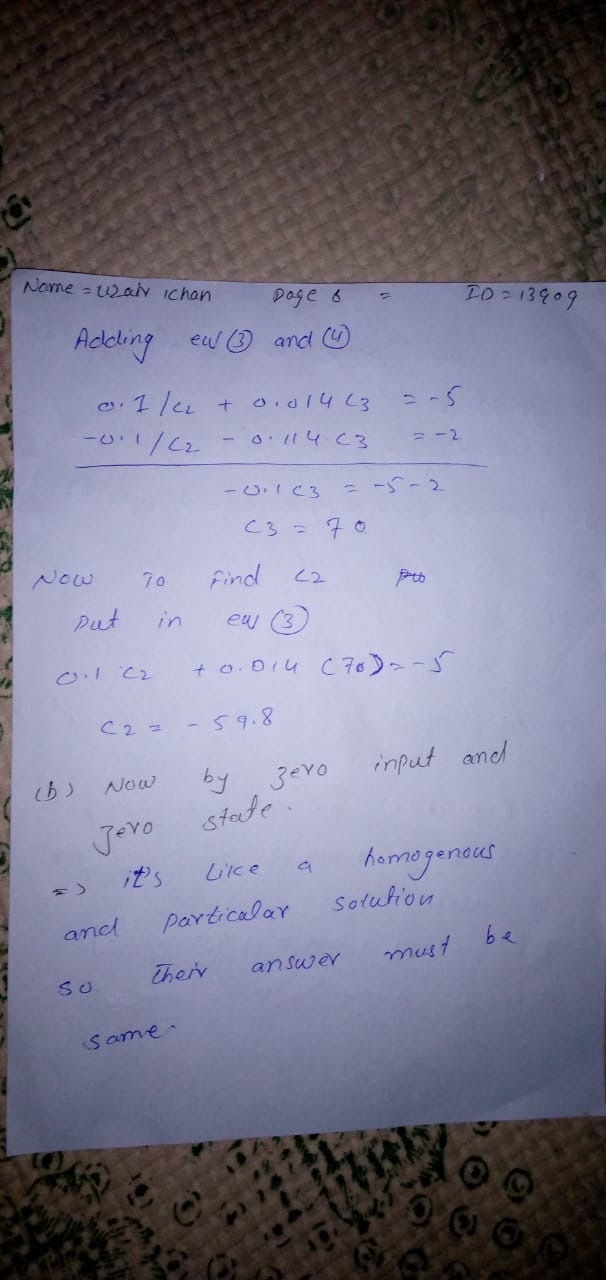 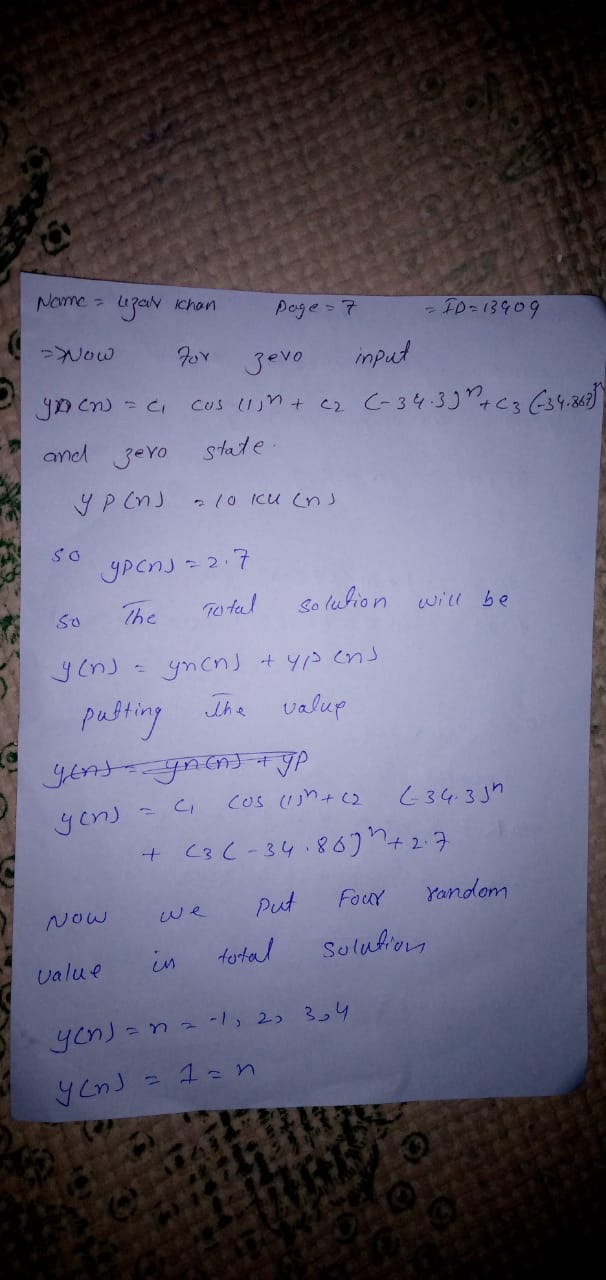 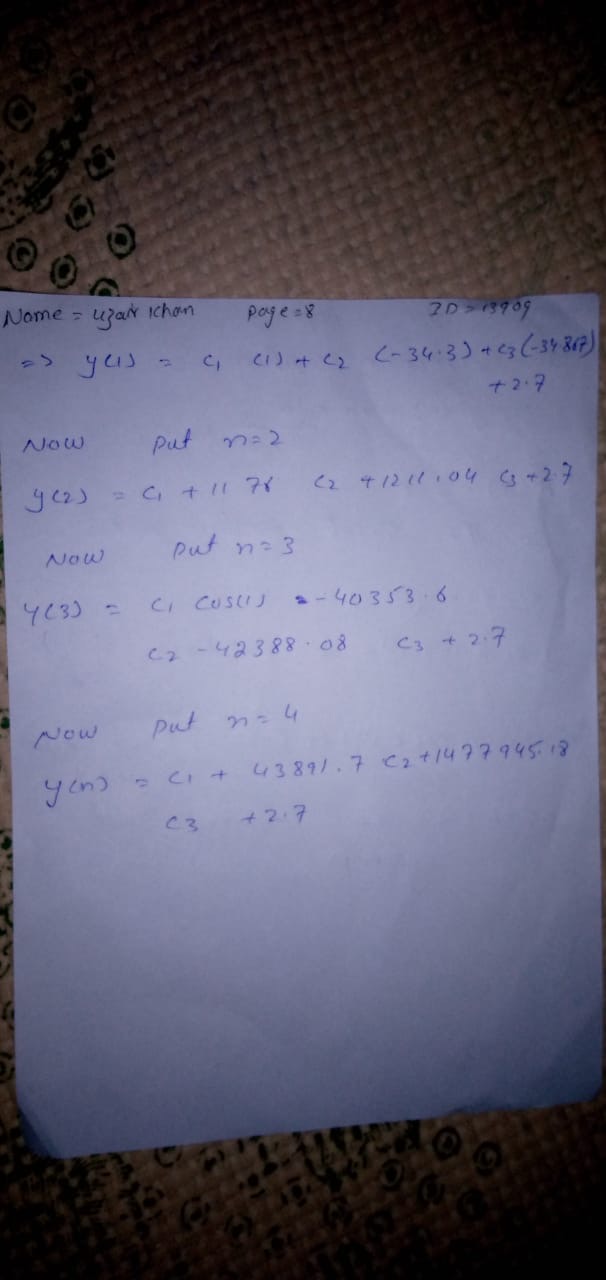 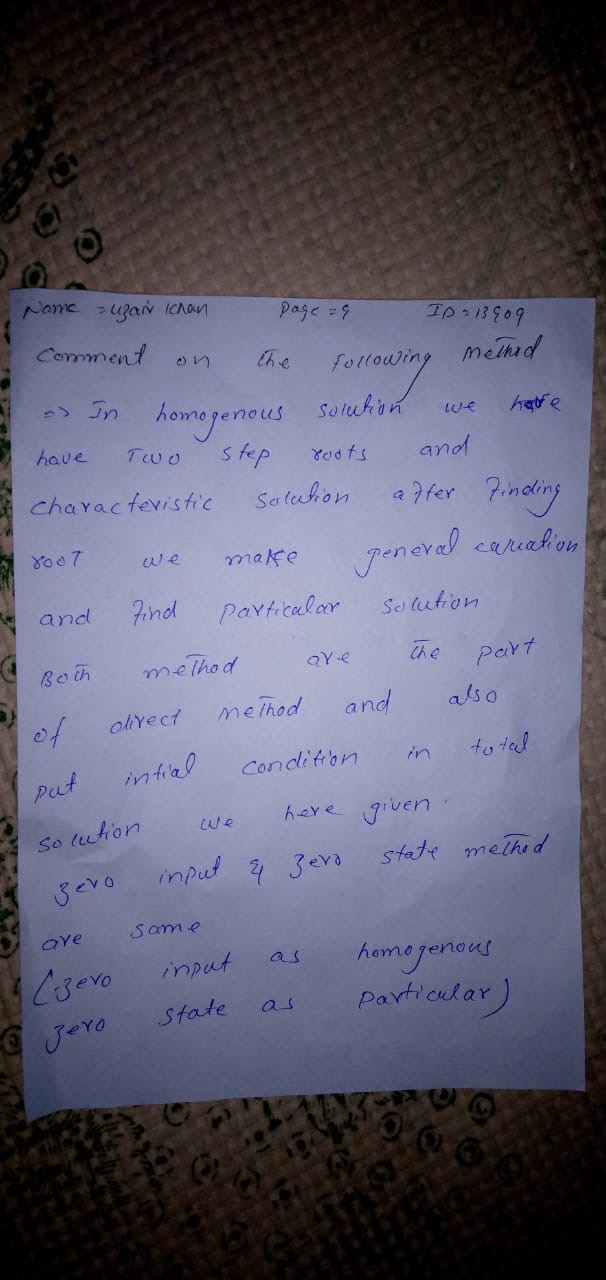 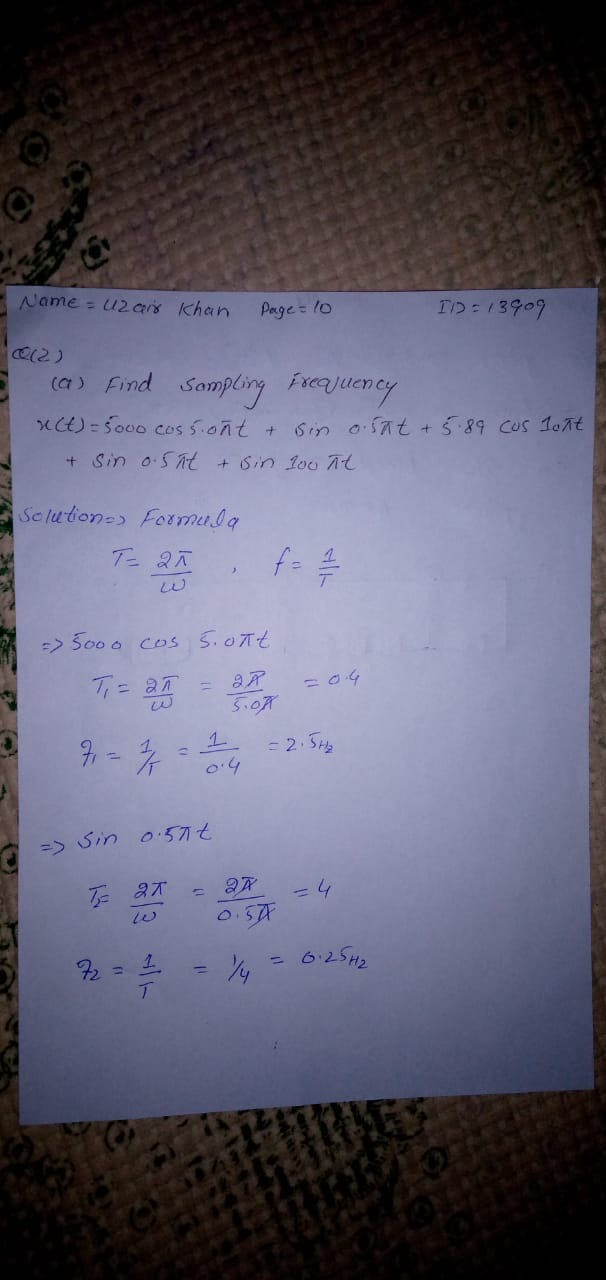 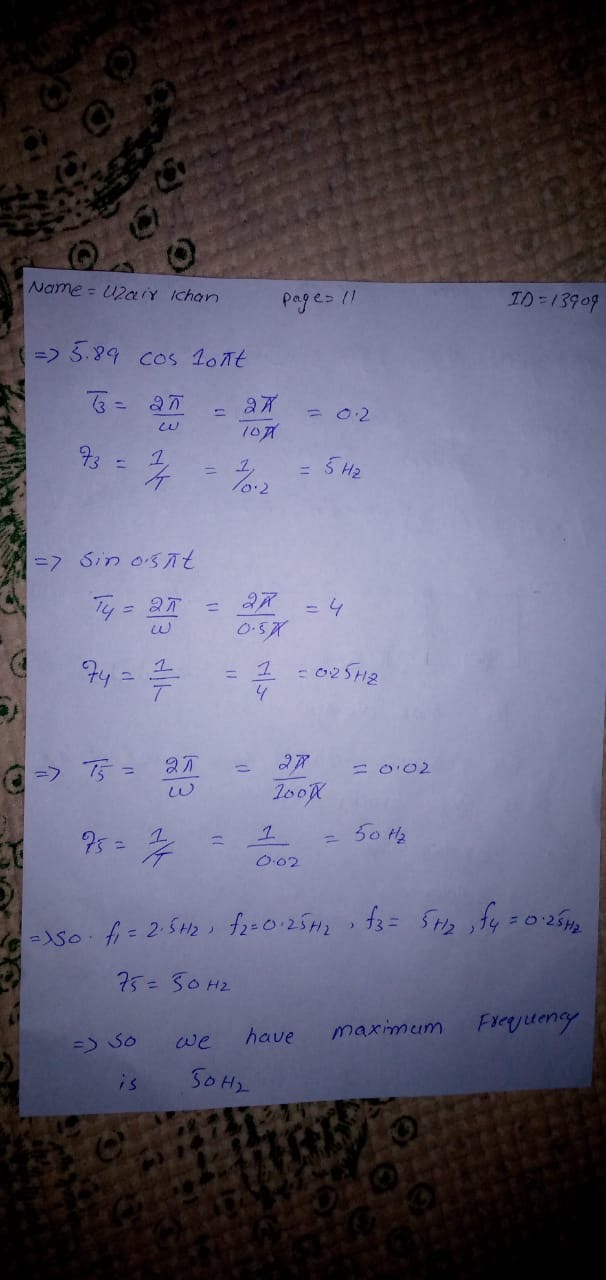 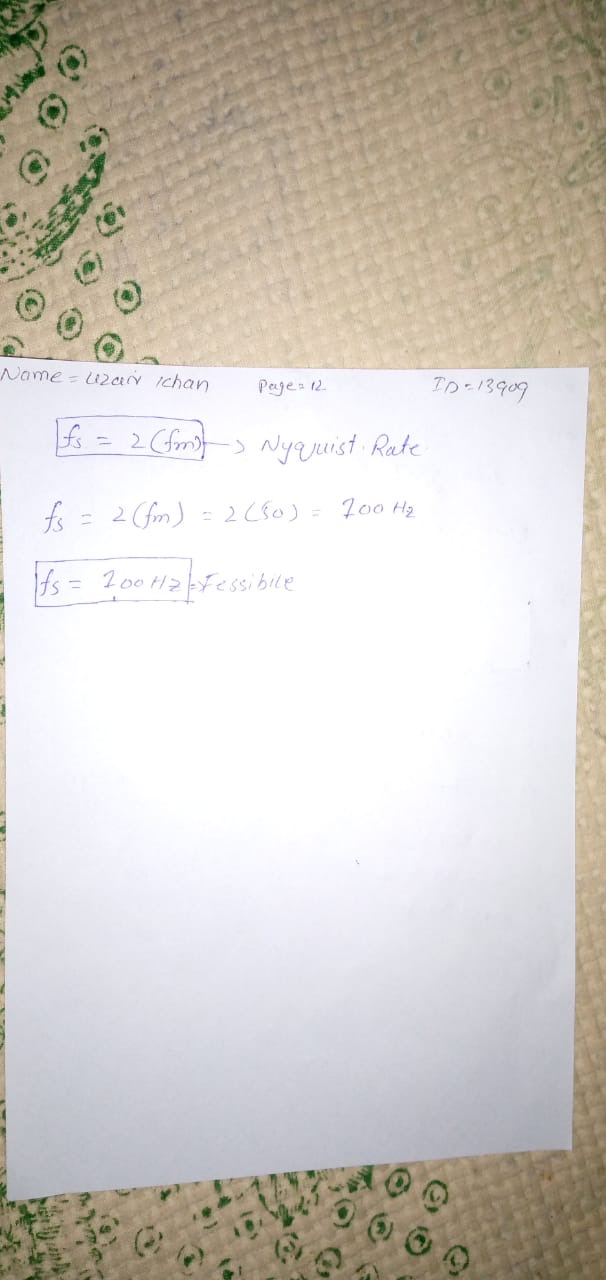 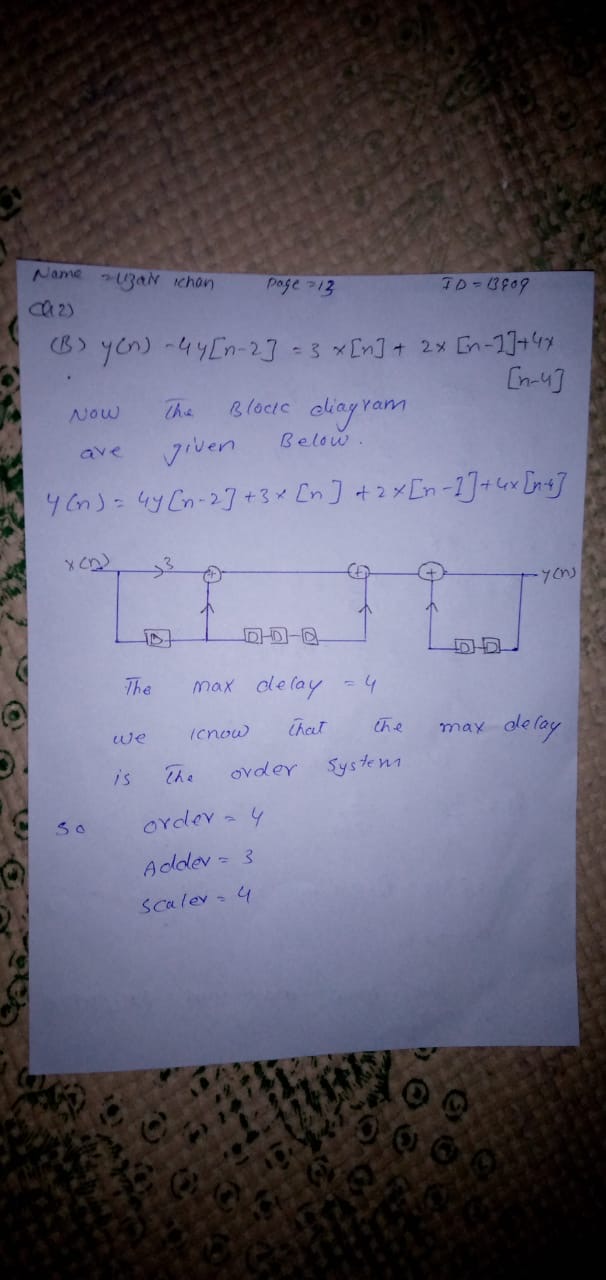 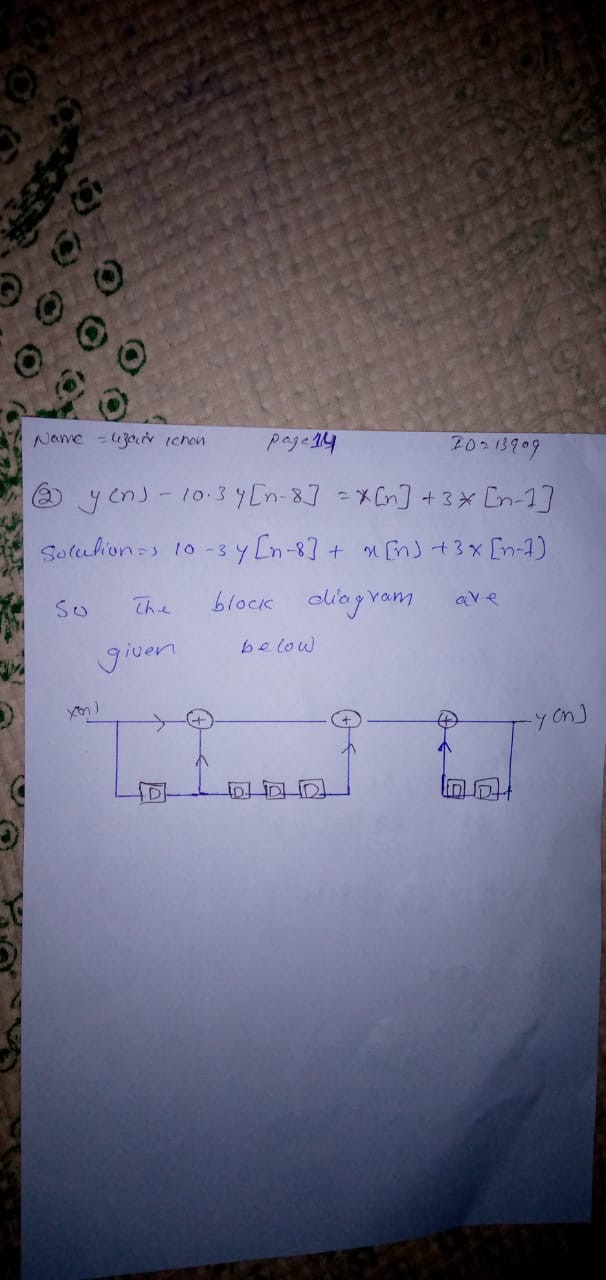 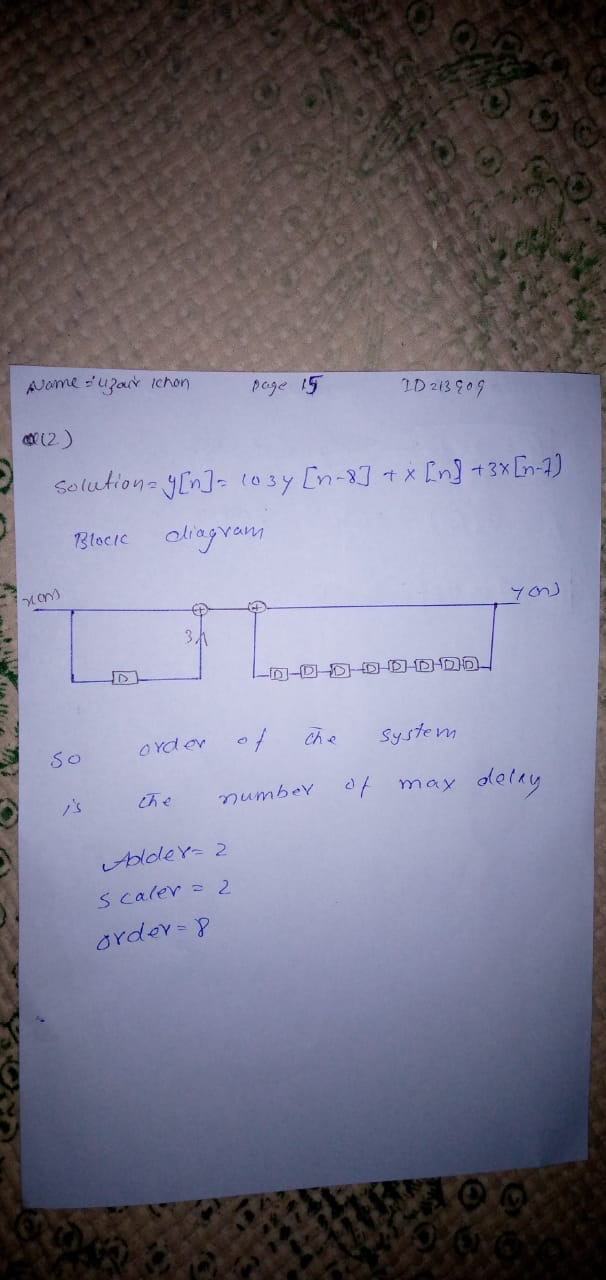 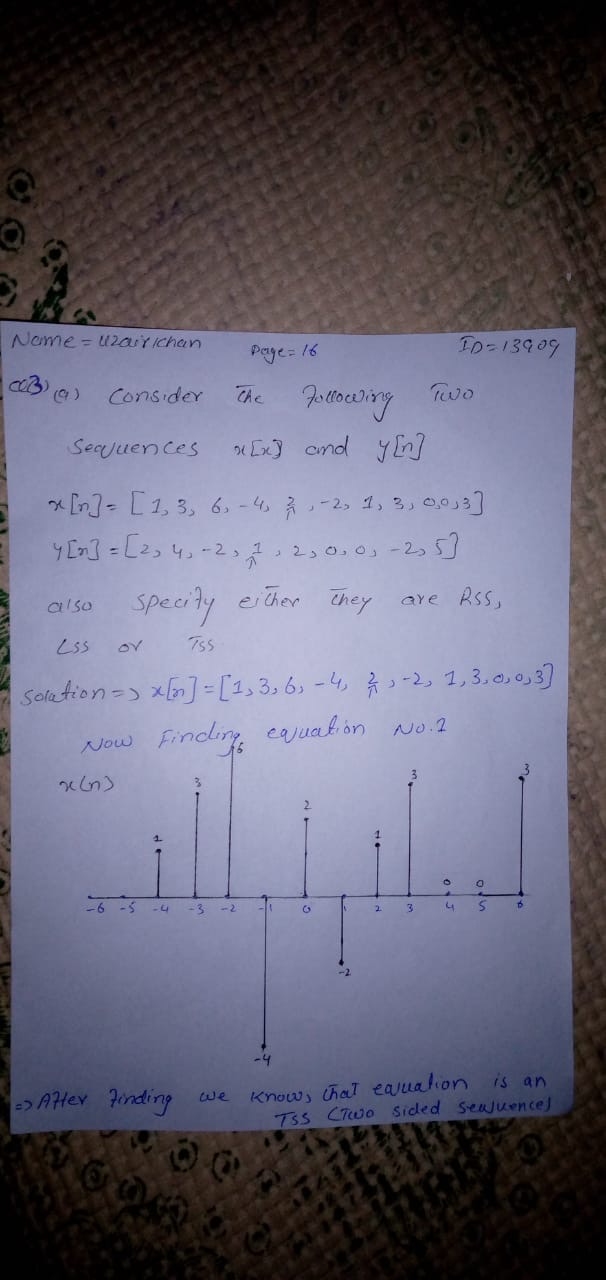 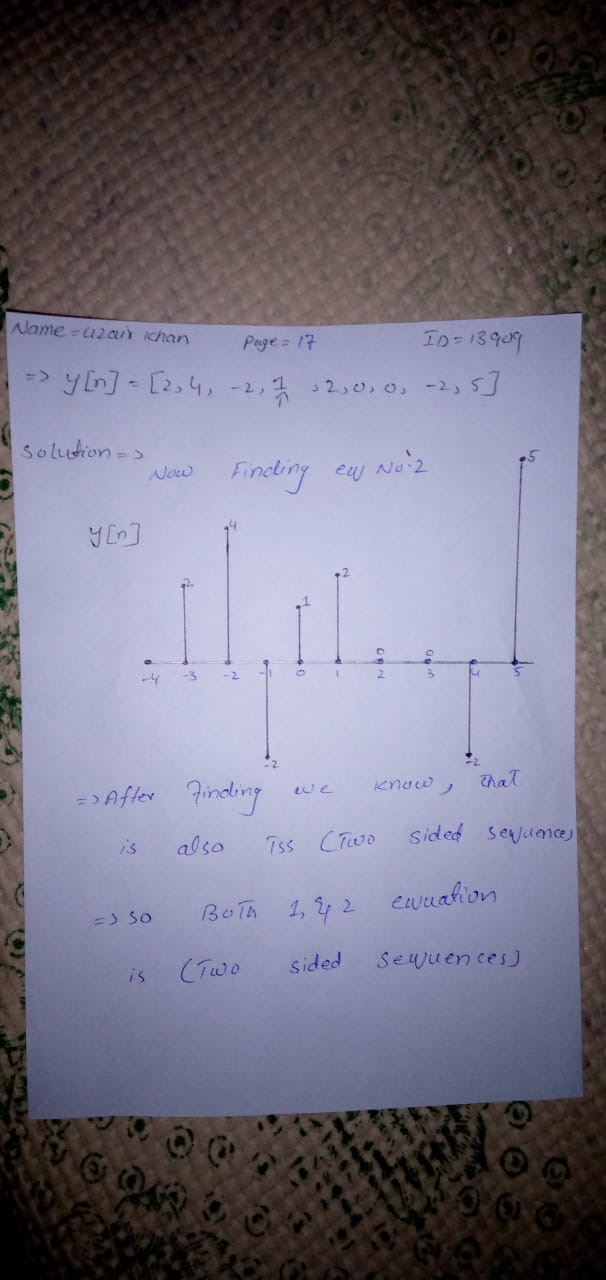 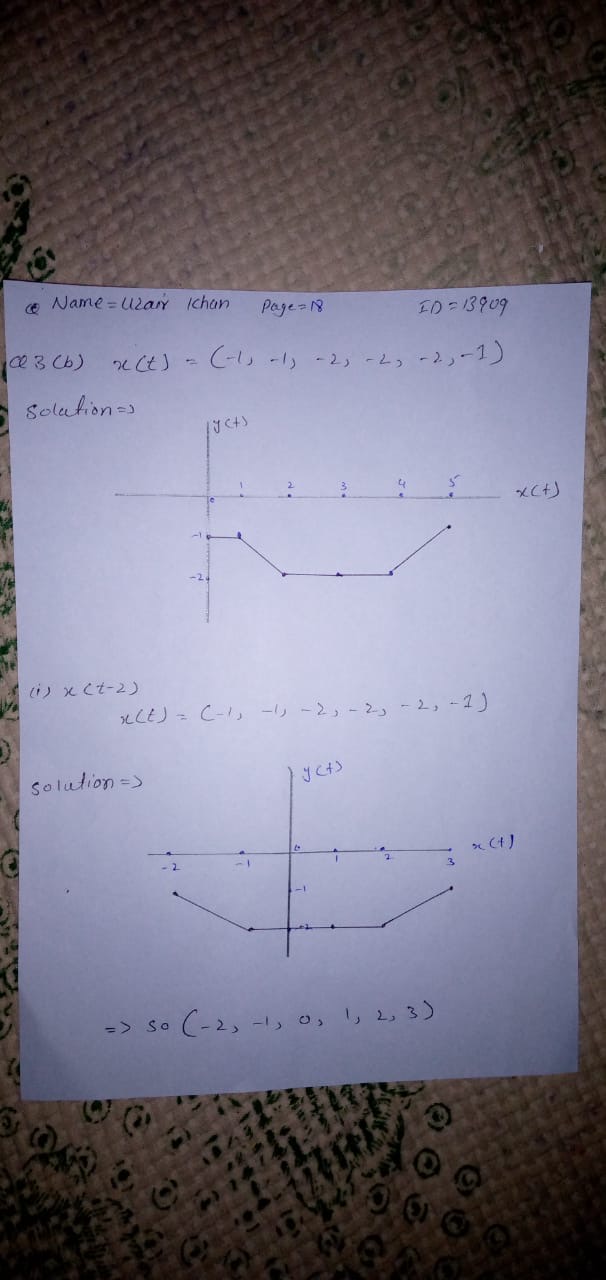 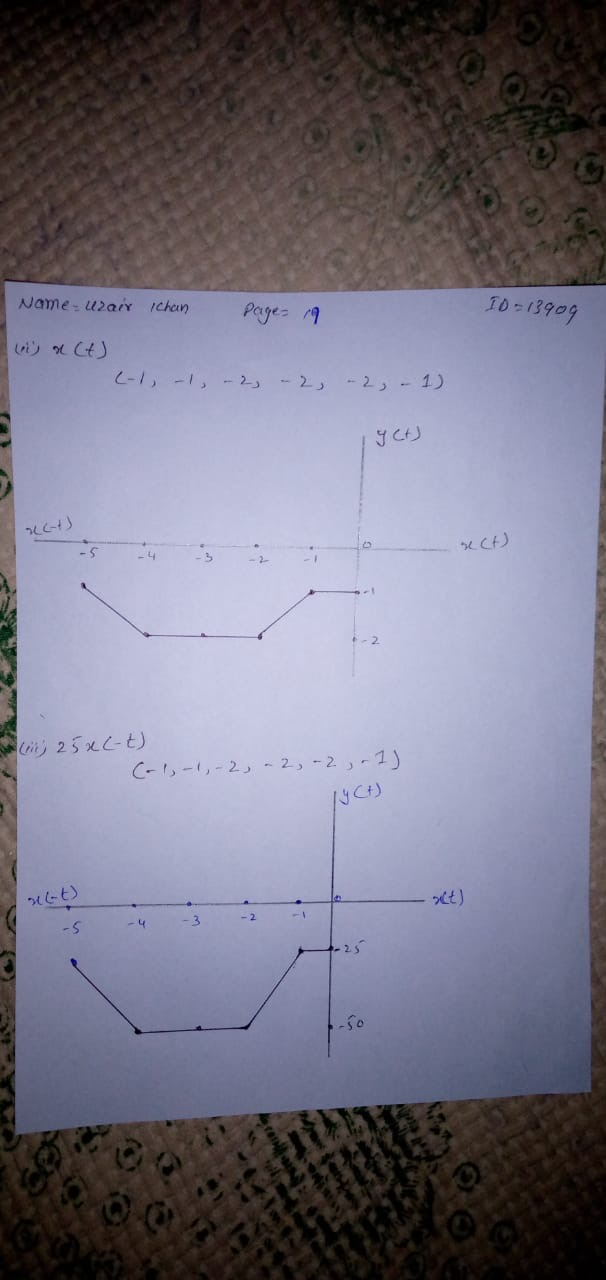 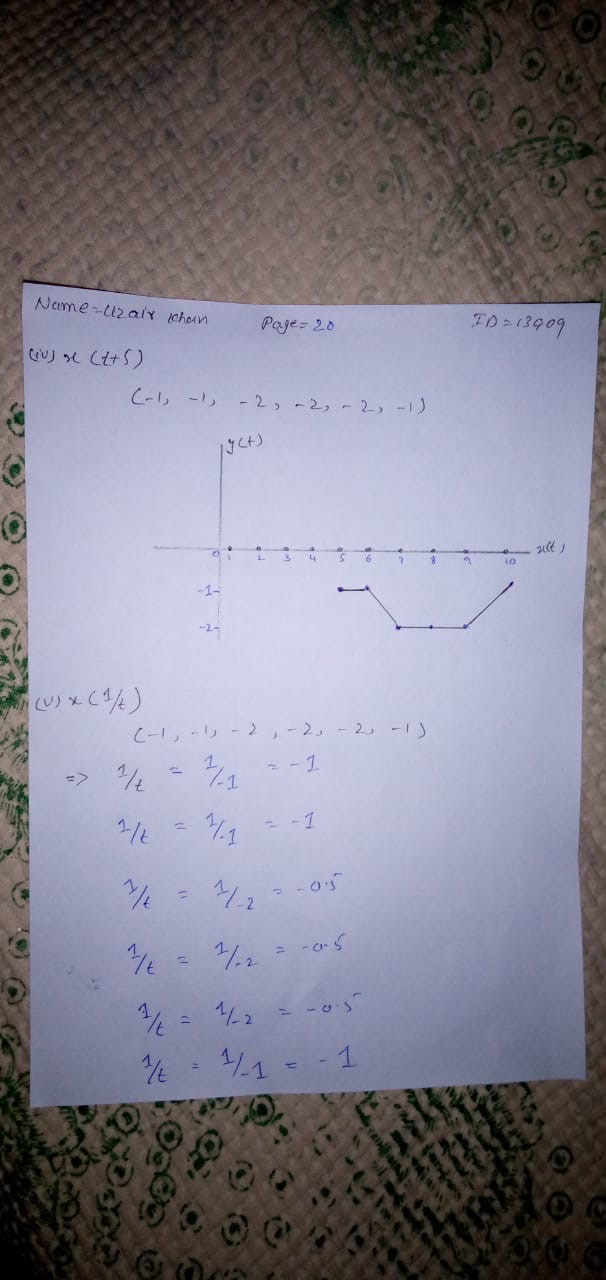 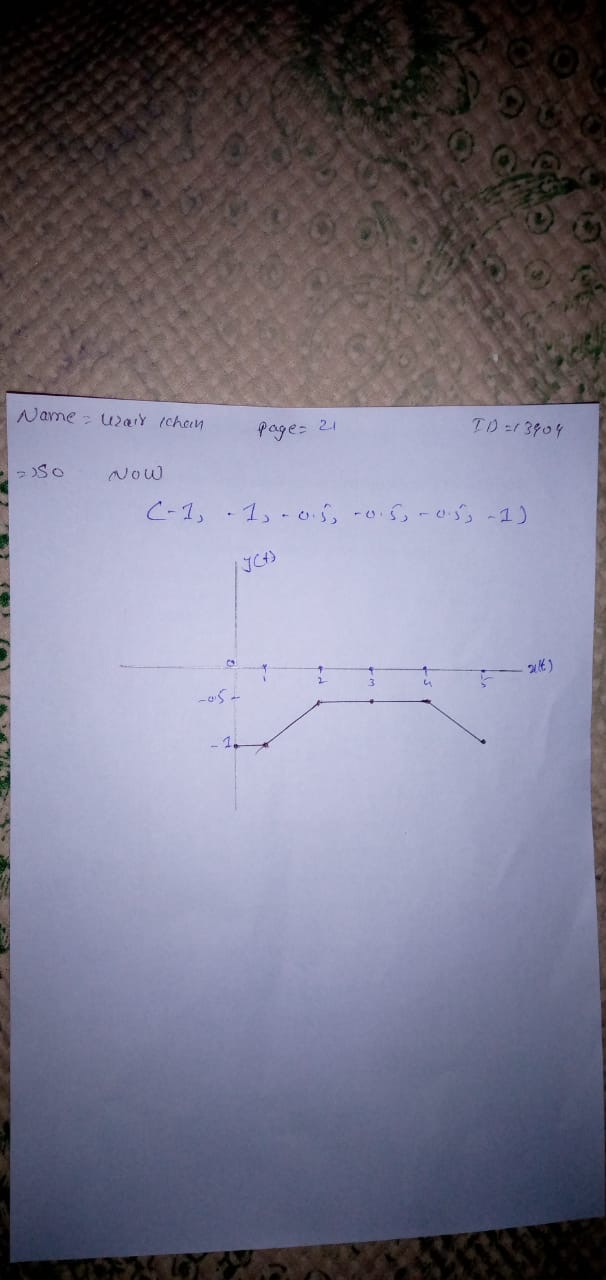 Department of Electrical EngineeringAssignmentDate: 14/04/2020Course DetailsDepartment of Electrical EngineeringAssignmentDate: 14/04/2020Course DetailsDepartment of Electrical EngineeringAssignmentDate: 14/04/2020Course DetailsDepartment of Electrical EngineeringAssignmentDate: 14/04/2020Course DetailsCourse Title: Signals and SystemsModule:6thInstructor:Total Marks:30Name:Student ID:Q1.(a)Find the total solution of the following Linear Constant difference equation by Homogeneous and Particular solution methodZero input and Zero State solution method. After finding total solution plot the responses by putting at least four different values and comment on both methods.			Y[n] + 0.567 Y[n-1] + 33.3Y[n-2] + Y[n-4] = x[n]For unit step x[n] = 10u[n] with y[-1] = 1, y[-2] = -1Marks 10Q1.(a)Find the total solution of the following Linear Constant difference equation by Homogeneous and Particular solution methodZero input and Zero State solution method. After finding total solution plot the responses by putting at least four different values and comment on both methods.			Y[n] + 0.567 Y[n-1] + 33.3Y[n-2] + Y[n-4] = x[n]For unit step x[n] = 10u[n] with y[-1] = 1, y[-2] = -1CLO 1Q2.(a)Find the sampling frequency of Marks 05Q2.(a)Find the sampling frequency of CLO 1Q2.(b)Sketch the block diagram representation of discrete-time systems described by the following input-output relation. Also find order of the system, total number of Adders and Scalars.	        							y[n] – 4 y[n-2] = 3 x[n] + 2 x[n-1] + 4x[n-4]y[n] – 10.3 y[n-8] = x[n] + 3 x[n-1]	Marks 05Q2.(b)Sketch the block diagram representation of discrete-time systems described by the following input-output relation. Also find order of the system, total number of Adders and Scalars.	        							y[n] – 4 y[n-2] = 3 x[n] + 2 x[n-1] + 4x[n-4]y[n] – 10.3 y[n-8] = x[n] + 3 x[n-1]	CLO 1Q3.(a)Consider the following two sequences x[n] and y[n]:			x[n] = [1, 3, 6, -4,, -2, 1, 3, 0, 0, 3]y[n] = [2, 4, -2, , 2, 0, 0, -2, 5]Sketch and label the following sequences. Also specify either they are RSS, LSS or TSS.Marks 05Q3.(a)Consider the following two sequences x[n] and y[n]:			x[n] = [1, 3, 6, -4,, -2, 1, 3, 0, 0, 3]y[n] = [2, 4, -2, , 2, 0, 0, -2, 5]Sketch and label the following sequences. Also specify either they are RSS, LSS or TSS.CLO 2Q3.(b)Consider the signal x(t) =  (-1, -1, -2, -2, -2, -1)Plot x(t-2)x(-t)25x(-t)X(t+5)X(1/t)Marks 05Q3.(b)Consider the signal x(t) =  (-1, -1, -2, -2, -2, -1)Plot x(t-2)x(-t)25x(-t)X(t+5)X(1/t)CLO 2